DAFTAR PUSTAKABukuAmiefx. Panduan Berbisnis Forex "Nekat Trading News Trader" Trading Tanpa Indikator, Trading Tanpa Robot. Yogyakarta: Absolute Media, 2015.Beladdina, Annisa. Apakah Forex Haram Dan Legal Di Indonesia? Jakarta: Hsb, 2023.Edith Balazs, Sarana Utama Menggelakkan Penipuan Forex, Brokerchooser.2023Eddhie, Praptono, E Idayanti Soesi. Hukum Perusahaan. Tegal: Tanah Air Beta, 2020.Ellen, May. Smart Trader Not Gamblers. Jakarta: Gramedia Pustaka Utama, 2014.Exchange, Indonesia Stock. Kontrak Berjangka. Jakarta: Idx Futures Products, 2021.Fitrianingsih. “Trading Forex: Pengertian, Kelebihan, Dan Kerugiannya.” Qoala, 2021. Futures, Monex Investindo. Bangun Kekayaan Anda Mulai sekarang. Jakarta: Pt Monex Investindo Futures, 2020.Futures, Monex Investindo. Sukses Trading Untuk Pemula. Jakarta: Indonesia's Leading Fx Platform, 2020.Gisar, Ari Turrokhman. Panduan Trading Forex Dari A Sampai Z. Indonesia: Gisar, 2019.Group, Icdx. Perdagangan Komoditi Di Bursa Berjangka. Jakarta: Icdx Group, 2020.Kementerian Perdagangan Republik Indonesia. Perdagangan Berjangka Komoditi. Jakarta: Remerkable Indonesia, 2001.Kementerian Perdagangan Republik Indonesia. Pengaturan Perdagangan Berjangka Komoditi Di Era Digital. Jakarta. Bappebti, 2020.J, Widijantoro, Murti Widiyastuti Y. Sari, Triyana Yohanes, Dan Arianto W N. Budi. Hukum Perlindungan Konsumen Jasa Keuangan Di Era Otoritas Jasa Keuangan. Yogyakarta: Cahaya Atma Pustaka.2020Kori, Hermawanti, Nuraini Sopianti Intan , Zakiyatun Nufus Hanifah, E Kuswandi. Perlindungan Hukum Bagi Investor Pada Investasi Illegal Secara Online Dalam Perspektif Viktimologi. Cianjur: Ajudikasi, 2022.Mufarrijul, Ikhwan. Hukum Investasi. Surabaya: Scopindo Media Pustaka, 2021.R. Serfianto, D. Purnomo, Yustisia Serfiyani Cita, E Hariyani Iswi. Pasar Uang & Pasar Valas. Jakarta: Gramedia Pustaka Utama, 2013.Rahmah, Mas. Hukum Investasi. Jakarta: Kencana, 2020.Rahmad, Haryadi. “Analisis Penerapan Pajak Penghasilan Orang Pribadi Dari Online Forex Trading.” 2012.Sawidji, Widioatmodjo Sawidji, Ricky Ferlianto Lie, E Rizal Joni. Cara Gampang Cari Duit Dirumah "Forex On-Line Trading" Tren Investasi Masa Kini. Jakarta: Pt Elex Media Komputindo, 2007.Siti, Munawaroh, E Sugiono. Hukum Investasi. Surabaya: Jakad Publishing, 2019.Soerjono, Soekanto. Penegakan Hukum. Bandung: Binacipta, 1983.Time, Hsb Invest In. Dasar Trading Untuk Pemula. Jakarta: Hsb Platform , 2020.Wira.D. Belajar Forex Untuk Pemula. Jakarta: Jurus Cuan, 2021.JurnalAdyana, Imade. Manajemen Investasi Dan Portofolio. Jakarta: Lpu-Unas, 2020.Aminy, Muhammad Muhajir. “Praktek Short Selling, Margin Trading, Dan Insider Trading Di Pasar Saham Dalam Persektif Islam.” Jurnal uin sunan kalijaga Ix.2018Dafano, Sefdaeniyo, N.Rachma, Dan Khalikussabir. “Kecerdasan Emosional Dan Mental Terhadap Pengambilan Keputusan Dalam Bertransaksi Trader Forex (Studi Kasus Pada Pelaku Investasi Di Telegram Tahun 2022).” E-Jurnal Riset Manajemen, 2022.Dewi, Kadek Ary Purnama. Perlindungan Konsumen Dari Iklan Investasi Ilegal Di Media Sosial. yustitia universitas ngurahrai. 2021.Elina, Nova Lubis, Dan Nadirah Ida. “Keabsahan Perjanjian Baku Pada Transaksi Forex Dalam Upaya Memberikan Perlindungan Hukum Pada Investor Di Indonesia.” Jurnal Pencerahan Bangsa III.2022Elizabeth , Chen, Audrey Halim Jessica, Safitri, Dan Prianto Yuwono. “Perlindungan Hukum Bagi Investor Sebagai Pelaku Binary Option Trading.” Serina IV.2022Ellen, Pradikasari, Dan Isbanah Yuyun. “Pengaruh Financial Literacy, Illusion Of Control, Overconfidence, Risk Tolerance, Dan Risk Perception Terhadap Keputusan Investasi Pada Mahasiswa Di Kota Surabaya.” Jurnal Ilmu Manajemen.2018.Fransiskus Litoama, Kepastian Hukum Investasi Perdagangan Berjangka Komoditi Berdasarkan Undang-Undang Nomor 10 Tahun 2011 Tentang Perdagangan Berjangka Komoditi, jurnal surya kencana satu, 2018Gilbert, Fernaldy Tjandra, Dan Widoatmojo Sawidji. “Pengaruh Keamanan Finansial, Minat Dalam Masalah Keuangan, Kebutuhan Tabungan Untuk Berjaga-Jaga, Dan Gaya Pengambilan Keputusan Terhadap Aktivitas Perdagangan Investor Retail Di Pasar Modal Selama Pandemi Covid-19.” Jurnal Manajerial Dan Kewirausahaan.2022I Made, Aswin Ksamawantara, Ibrahim Kosasih Johannes , Dan Minggu Widyantara I Made. “Perlindungan Konsumen Terhadap Penipuan Yang Dilakukan Broker Forex Ilegal.” Jurnal Interpretasi Hukum, 2021.Inava, Laura Paparang. “Perlindungan Hukum Terhadap Investor/Nasabah Yang Mengalami Kerugian Dalam Transaksi Trading Forex.” Jurnal Unpas 21.2020Indah, Kusuma Wardhani. “Perlindungan Hukum Bagi Nasabah Dalam Forex Trading Menurut Undang-Undang No.10 Tahun 2011 Tentang Perubahan Undang-Undang No.32 Tahun 1999 Tentang Perdagangan Berjangka Komoditi (Studi Kasus Di Pt Finex Berjangka).” Ex Librum, 2016.Isyima , Eka Nurmardani, Dan Ferry Rosando Abraham. “Perlindungan Hukum Bagi Konsumen Terhadap Penipuan Yang Dilakukan Oleh Trading Forex.” Bureaucray Journal III.2023Kori, Hermawanti, Nuraini Sopianti Intan , Zakiyatun Nufus Hanifah, Dan Kuswandi. Perlindungan Hukum Bagi Investor Pada Investasi Illegal Secara Online Dalam Perspektif Viktimologi. Cianjur: Ajudikasi, 2022.Kornelius, Benuf, Mahmudah Siti, Dan Agus Priyono Ery. “Perlindungan Hukum Terhadap Keamanan Data Konsumen Financial Technology Di Indonesia.” Releksi Hukum III.2019Legalitas.Org. Dasar Hukum Crypto Di Indonesia. Jakarta: Legalitas.Org, 2020.Mantulangi, Nando. “Kajian Hukum Investasi Dan Perlindungan Terhadap Korban Investasi Bodong.” Lex Administratum.2017Martin. “Resiko Leverage Tinggi Dalam Trading Forex.” Artikel Forex, 2013.Muhammad, Riki Arjunawan. “Kecerdasan Emosi Dan Pengambilan Keputusan Trader Forex.” Urjnal Imiah Psikologi, 2020.Puteri, Asyifa Octavia Apandy, Melawati, Dan Adam Panji. “Pentingnya Hukum Perlindungan Konsumen Dalam Jual Beli.” Jurnal Universitas Islam Bandung, 2021Ridwan , Fiqtyandi Alfath, Dan Nur Cahyo Winda. “Manajemen Risiko Dalam Bisnis Forex Dengan Metode House Of Risk.” Jurnal Teknologi, 2021.Rr, Dewi Anggraeni, Dan Yulinda Wulandari Diah. “Konsistensi Hukum Atas Pembuatan Perjanjian Pemberian Amanat Nasabah Dalam Perdagangan Bursa Berjangka.” Junal Sosial Budaya Syar-I, 2021.Sinaga, Grace Shinta Aprina. “Peran Satuan Tugas Waspada Investasi Dalam Pemberantasan.” Departemen Hukum Ekonomi, 2018Sutanto, Utomo. “Perlindungan Hukum Nasabah Perdagangan Produk Derivatif Index Saham Berdasarkan Undang-Undang Nomor 10 Tahun 2011.” Jurnal Locus Penelitian Dan Pengabdiaan, 2022.Ulil, Amri, Dan Ali Hasan Hurriah. “Forex Trading Menurut Hukum Islam.” Jurnal Pilar 12.2021Yessy, Meryantika Sari. Hubungan Hukum Dalam Kontrak Perdagangan Berjangka Komoditi. Sumatera Selatan: Jurnal Kepastian Hukum Dan Keadilan , 2020.Yudo, Pradipto, Saptono Hendro, Dan Mahmudah Siti. “Kewenangan Otoritas Jasa Keuangan (Ojk) Terhadap Perlindungan Hukum Bagi Investor Pasar Modal Di Bursa Efek Indonesia Dengan Menggunakan Sistem Transaksi Online Trading.” Ejournal3 Undip, 2019SkripsiAnaz, Nazriani. “Hukum Transaksi Forex Trading Berdasarkan Fatwa Dewan Syariah Nasional Tentang Jual Beli Mata Uang.” Medan, 2019.Az Zumar Yusuf, Perlindungan Hukum Oleh Badan Pengawas Perdagangan Berjangka Komoditi Terhadap Investor Dalam Investasi Emas Digital skripsi, 2023Dhipta, Abdul Muiz. Perlindungan Hukum Bagi Investor Dalm Transaksi Trading Forex. Tegal: Skripsi, 2021.Naily, Suroyya. “Tinjauan Yuridis Perlindungan Hukum Terhadap Investor Dalam Transaksi Forex Margin Trading Pada Bursa Berjangka Oleh Perusahaan Pialang Berjangka.” Skripsi, 2013.Rohmah, Lilik Ismatur. Transaksi Trading Forex Aplikasi Ajaib Perspektif Fatwa Dsn Mui Nomor 28/Dsn-Mui/Iii/2002 Tentang Jual Beli Mata Uang (Al-Aharf). Jember: Skripsi, 2023.WebsiteArrijal Rachman, Polisi Tetapkan 2 Crazy Rich Tersangka Robot Trading ATG, CNBC Indonesia. 2021. Https://Www.Cnbcindonesia.Com/Market/20230817144742-17 463871/Wah-Polisi-Tetapkan-2-Crazy-Rich-Tersangka-Robot-Trading-Atg.Bianda Ludwianto, Mengenal Skema Ponzi Dan Piramida. Tokonews.2023. Https://News.Tokocrypto.Com/2023/12/15/Skema-Piramida-Dan-Ponzi/.Dpr, Perubahan Atas Undang-Undang Nomor 32 Tahun 1997 Tentang Perdagangan Berjangka Komoditi, 2011. Https://Www.Dpr.Go.Id/Jdih/Index/Id/247#:~:Text=%2d%20beberapa%20ketentuan%20dalam%20undang%2dundang,32%20tahun%201997%20tentang%20perdagangan Idn Times, Trading Forex Berisiko Tinggi, Ini Penjelasannya, 2023. Https://Www.Idntimes.Com/Business/Finance/Vadhia-Lidyana-1/Trading-Forex-Berisiko-Tinggi-Ini-Penjelasannya. Martin Suryana, Larangan Skema Ponzi Dan Skema Piramida Menurut Hukum Positif, Hukum Online. 2020. Https://Www.Hukumonline.Com/Klinik/A/Larangan-Skema-Ponzi-Dan-Skema-Piramida-Menurut-Hukum-Positif-Lt57eb3c7080e65.Modalrakyat. Tertarik Trading Forex? Kenali Dulu Kelebihan Dan Risikonya. 2021. Https://Www.Modalrakyat.Id/Blog/Kelebihan-Dan-Risiko-Trading-Forex.  Rezha Hadyan, Ciri-Ciri Robot Trading Yang Terindikasi Penipuan, Jangan Sampai Jadi Korban. Bisnis.Com. 2022. Https://Finansial.Bisnis.Com/Read/20220305/55/1506976/Ciri-Ciri-Robot-Trading-Yang-Terindikasi-Penipuan-Jangan-Sampai-Jadi-Korban.Sayap Bening. Sumber Hukum Investasi. 2021. Https://Bantuanhukum-Sbm.Com/Artikel-Sumber-Hukum-Investasi-Bersifat-Nasional. Redaksi Ocbc Nisp, “Apa Itu Trading Forex?” .Ocbc. 13 Desember 2021. Https://Www.Ocbc.Id/Id/Article/2021/12/13/Trading-Forex-Adalah. Undang-Undang & Peraturan-Peraturan Undang-Undang Nomor 10 Tahun 2011 Mengenai Perubahan Undang-Undang 32 Tahun 1997 Tentang Perdagangan Berjangka Komoditi Peraturan Badan Pengawas Perdagangan Berjangka Komoditi Nomor 2 Tahun 2020 Tentang Perubahan Kedua Atas Peraturan Badan Pengawas Perdagangan Berjangka Komoditi Nomor 5 Tahun 2019 Mengenai Ketentuan Teknis Penyelenggaraan Pasar Di Bursa Berjangka. Peraturan Badan Pengawas Perdagangan Berjangka Komoditi Republik Indonesia Nomor 6 Tahun 2023 Tentang Perubahan Atas Peraturan Kepala Badan Pengawas Perdagangan Berjangka Komoditi Nomor 5 Tahun 2017 Tentang Sistem Perdagangan AlternatifDAFTAR RIWAYAT HIDUPNama				: Gilang Cikal AnarkhiNPM				: 5120600233Tempat/Tanggal Lahir		: Tegal, 11 Maret 1999Program Studi 		: Ilmu HukumAlamat 			: Jl. Balai Desa Pacul RT 11/RW 02 Kec. Talang,   Kab. Tegal.Riwayat Pendidikan 		:Demikian daftar Riwayat hidup ini saya buat dengan sebenarnya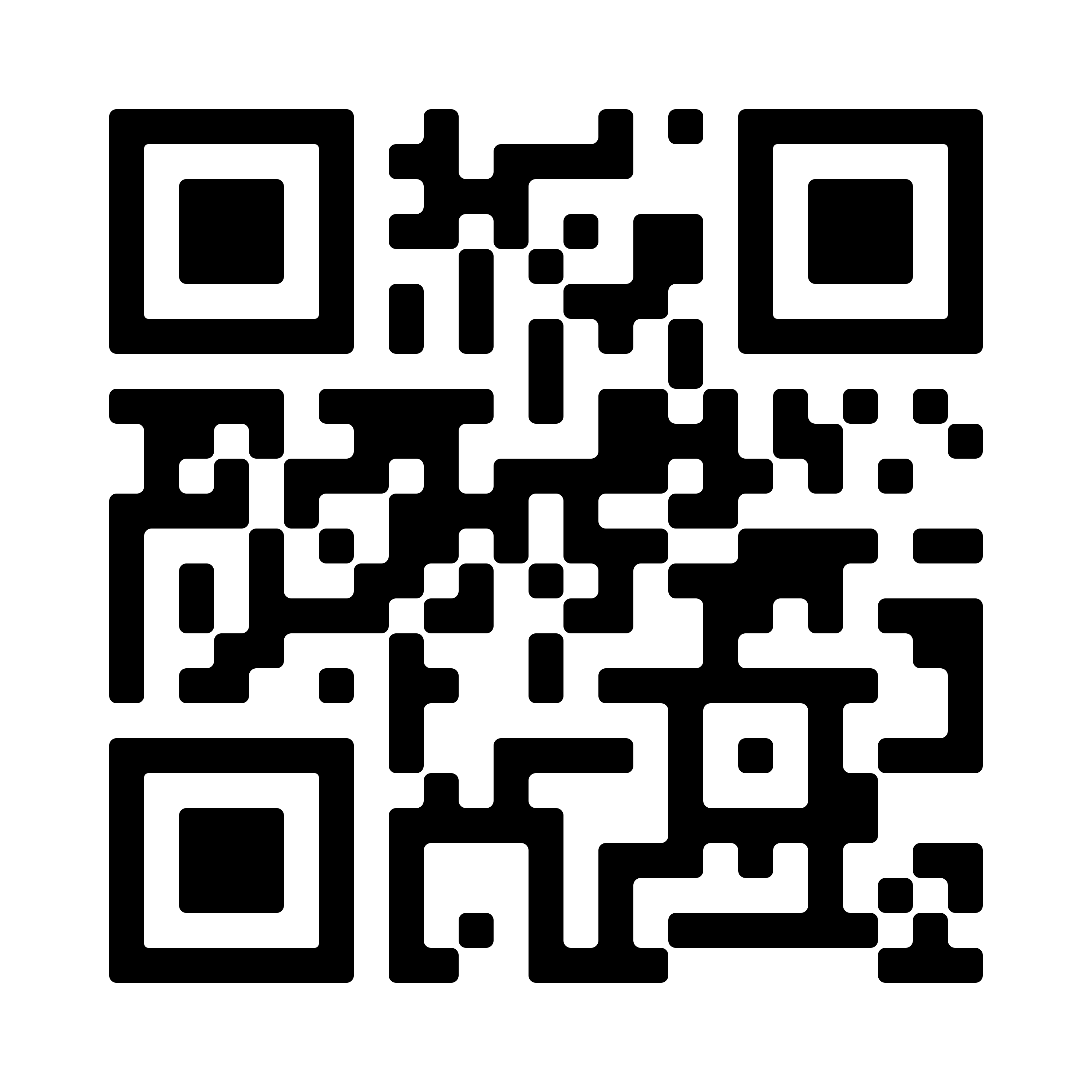 NoNama SekolahTahun MasukTahun Keluar1SD Negeri 02 Pacul200520112SMP Negeri 03 Talang201120143SMK Negeri 03 Tegal201420174S1 Fakultas Hukum Universitas Pancasakti Tegal20202024Tegal. 12 Februari 2024Hormat SayaGilang Cikal Anarkhi